INTRODUCTION (12 pt)	This template should be used as an article writing format and layout guide. The author must follow ALL the rules of writing, both in terms of typeface, size, layout, number of words, systematics and writing references. The author must also ensure that the article uses good and correct Indonesian.The body of the article including the bibliography is written in one column as in this template. Introduction must be 2 pages (no more or less). Each new paragraph must be written indented into one tab (1 cm. Articles submitted must be in Microsoft Word format, with paper size A4, top and left margins 4 cm, right and bottom margins 3 cm, and single line spacing. The font used in the body of the article is Times New Roman 11 pt.Writing punctuation marks (period, comma, colon, semicolon, parentheses, quotation marks, question marks, exclamation points, slashes, etc.) is not preceded by a space and followed by a space, except for the use of periods or commas in decimal number markers. (Rohmawati, 2019)The introductory section mainly contains the reasons for conducting the research which is supported by a literature review (theoretical). The introductory section is expected to contain as many quotes from scientific journals (preferably from national and international journals). To make it easier for the author, technically the author can use this template in full. Authors can customize the entire contents of this template (overwritten) section by section. So, overall it is hoped that the articles submitted are in accordance with the expected guidelines. We recommend deleting as needed to avoid mistakes in other parts.RESEARCH METHOD (12 pt)The research method used in the problem experiment includes analytical methods. Contains the type of method, time, place and tools of research materials. Picture captions are placed as part of the picture title (figure caption) not part of the picture. The methods used in completing the research are listed in this section.RESULT AND DISCUSSION (12 pt)The results and discussion contain the results of research findings and scientific discussions. Write down scientific findings (scientific finding) obtained from the results of research that has been carried out but must be supported by adequate data. The scientific findings referred to here are not data obtained from research results. The scientific findings must be explained scientifically including: What are the scientific findings obtained? Why did that happen? Why such a variable trend? All these questions must be explained scientifically, not only descriptively, if necessary supported by adequate scientific basis phenomena. In addition, the comparison with the results of other researchers on the same topic should also be explained. Research results and findings must be able to answer the research hypothesis in the introduction.Foreign words or terms are used in italic letters. It is better to avoid using foreign terms for articles in Indonesian. The new paragraph starts 1 cm from the left border, while there are no spaces between paragraphs.Tables and Figures are placed in the text group after the table or figure is referenced. Each image must be given an image title below the image and numbered sequentially, followed by the first image. Each table must be given a table title and numbered sequentially at the top of the table. Images must be guaranteed to be printed clearly (size, font, resolution and line size must be sure printed clearly). Figures and tables and diagrams/schematics should be placed in columns between groups of text or if they are too large they should be placed in the center of the page. The table must not contain vertical lines. While horizontal stripes are allowed but only essential.The use of tables and figures should be mentioned in the tables and figures should be mentioned in the text by mentioning table 1; Figure 1 and so on.Table 1. Table Title -spasi-explanation table (……………………..)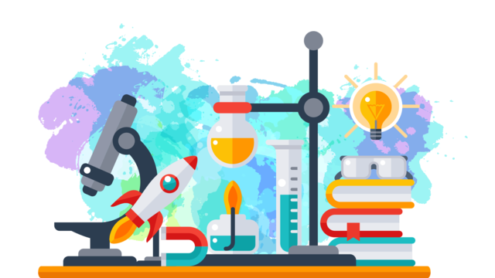 Figure 1. Description CONCLUSION (12 pt)Conclusions describe the answers to the hypotheses and/or research objectives or scientific findings obtained. The conclusion does not contain a repetition of the results and discussion, but rather a summary of the findings as expected in the objectives or hypotheses. If necessary, at the end of the conclusion can also be written things that will be done related to the next idea of the research.REFERENCES (12 pt)All references referred to in the text of the article must be listed in the bibliography section. The bibliography must contain reference libraries originating from primary sources (scientific journals and a minimum of 80% of the total bibliographies published in the last 5 (five) years. Each article contains at least 10 (ten) bibliographies of reference. Writing a reference system in the article text and writing bibliography, the author should be able to use reference management application programs, for example: Mendeley, EndNote, Reference Manager or Zotero. Writing references using the system model of the APA (American Psychological Association) 6th edition.Libraries in the form of scientific journals (11 pt)Muhyiddin. (2020). Covid-19, New Normal and Development Planning in Indonesia. The Indonesian Journal of Development Planning, 4(2), 240–252. https://doi.org/10.36574/jpp.v4i2.118 Ayoib, C.A., & Nosakhare, P.O (2015). Directors culture and environmental disclosure practice of companies in Malaysia. International Journal of Business Technopreneurship, 5(1), 99-114. https://doi.org/10.36574/jpp.v4i2.118Libraries in the form of Seminar Proceedings (11 pt)Smith, J. (2021). Advancements in Artificial Intelligence. In A. Johnson (Ed.), Proceedings of the International Conference on Computer Science (pp. 123-135). New York: XYZ Publications.A library of book titles (11 pt)Arikunto Suharsimi (2016). Research Procedures A Practical Approach. Jakarta: PT Rineka Cipta.ARTICLE TITLE, MAXIMUM 14 WORDS, PROVIDES AN OVERVIEW OF THE DEDICATION DONE (Center, Bold, 16pt)ARTICLE TITLE, MAXIMUM 14 WORDS, PROVIDES AN OVERVIEW OF THE DEDICATION DONE (Center, Bold, 16pt)Fist Author1*, Second Author2, Third Author3 (10 pt)Affiliate / Institution1, Affiliate / Institution2, Affiliate / Institution3(9 pt)*Correspondence Email : correppondingauthor@gmail.com (9 pt)Fist Author1*, Second Author2, Third Author3 (10 pt)Affiliate / Institution1, Affiliate / Institution2, Affiliate / Institution3(9 pt)*Correspondence Email : correppondingauthor@gmail.com (9 pt)ABSTRACTan abstract must accompany each manuscript; This abstract must be completely consistent on its own (eg, without numbers, tables, equations or reference citation), Abstract written in one paragraph without a new paragraph with a number of words between 150 to 200 words. The abstract should include research objectives, methodology, and findings.KEYWORDSKeywords are written in English, 3–5 keywords or phrases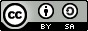 This work is licensed under a Creative Commons Attribution-ShareAlike 4.0 InternationalIn Times New Roman BoldThe minimum size is 9Entry 1DataDataEntry 2DataData